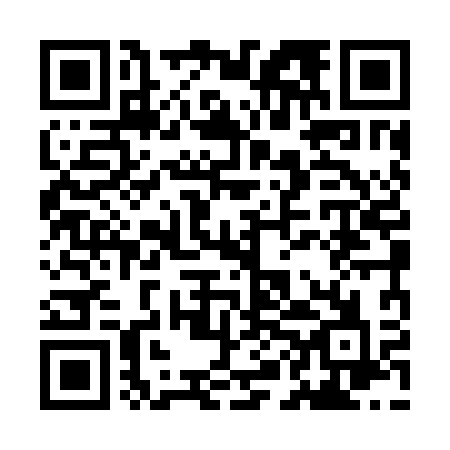 Ramadan times for Biboubou, CongoMon 11 Mar 2024 - Wed 10 Apr 2024High Latitude Method: NonePrayer Calculation Method: Muslim World LeagueAsar Calculation Method: ShafiPrayer times provided by https://www.salahtimes.comDateDayFajrSuhurSunriseDhuhrAsrIftarMaghribIsha11Mon4:584:586:0712:113:146:166:167:2112Tue4:584:586:0712:113:156:156:157:2013Wed4:574:576:0712:113:156:156:157:2014Thu4:574:576:0612:103:166:146:147:1915Fri4:574:576:0612:103:166:146:147:1916Sat4:574:576:0612:103:166:146:147:1917Sun4:574:576:0612:103:176:136:137:1818Mon4:574:576:0612:093:176:136:137:1819Tue4:574:576:0612:093:176:126:127:1720Wed4:574:576:0512:093:176:126:127:1721Thu4:564:566:0512:083:186:116:117:1622Fri4:564:566:0512:083:186:116:117:1623Sat4:564:566:0512:083:186:116:117:1624Sun4:564:566:0512:083:186:106:107:1525Mon4:564:566:0512:073:186:106:107:1526Tue4:564:566:0412:073:196:096:097:1427Wed4:554:556:0412:073:196:096:097:1428Thu4:554:556:0412:063:196:086:087:1329Fri4:554:556:0412:063:196:086:087:1330Sat4:554:556:0412:063:196:086:087:1331Sun4:554:556:0412:053:196:076:077:121Mon4:544:546:0312:053:196:076:077:122Tue4:544:546:0312:053:206:066:067:113Wed4:544:546:0312:053:206:066:067:114Thu4:544:546:0312:043:206:056:057:115Fri4:544:546:0312:043:206:056:057:106Sat4:534:536:0312:043:206:056:057:107Sun4:534:536:0212:033:206:046:047:108Mon4:534:536:0212:033:206:046:047:099Tue4:534:536:0212:033:206:036:037:0910Wed4:534:536:0212:033:206:036:037:09